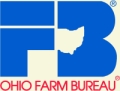 January 11, 2016Lucas County Farm Bureau offers numerous scholarships to qualifying students.  Four $1,000 active member scholarships are available: The William Carstensen Scholarship, The Walter Heilmann Scholarship, The Kenneth Bostelman Scholarship and The Raymond Cedoz Scholarship. These scholarships were established in honor of these gentlemen who shared their enthusiastic and dedicated leadership to the Lucas County Farm Bureau. In addition, the Lucas County Board of Directors also offers two $500 associate member scholarships. Each scholarship recipient will also receive a membership to the Lucas County Farm Bureau.In order to be eligible for a scholarship, parents or a legal guardian must be a Lucas County Farm Bureau member for three years prior to the application process or have attended a summer Farm Bureau Youth Conference.The applicant must submit two letters of recommendation, official transcript of grades (please send the two most recent years) and a photograph. If any of these things are not included, the application will not be considered.Applicants must be either enrolled as a full time student in a two or four year college/university as an undergraduate or graduate student. Please note priority will be given to those majoring in an agricultural or environmental related area. Recipients of past scholarships may reapply for any of these scholarships annually.To receive this form electronically, please contact the office at 800-333-8015 or email us at lucas@ofbf.org. Deadline to apply is April 1, 2016.Notification of scholarship winners will be made this spring and the check will be paid directly to the recipient. All recipients will be invited to attend the Lucas County annual meeting to be recognized for their award. All scholarship application materials are to be submitted to:Lucas County Farm Bureau109 Portage StreetWoodville, OH 43469Lucas County Farm Bureau Scholarship ApplicationPersonal Information:Name: _______________________________________________________________________________Address: _____________________________________________________________________________DOB: _____/_____/_____Farm Bureau Membership ID # (Primary member) ____________________________________________Parents/Legal Guardian Name: _________________________________________________________Education Information:Current student status: _____ High School _____ College/UniversityCurrent Year: _____Freshman _____Sophomore _____Junior _____SeniorIf you are currently a High School senior, please answer the following:Name of High School: __________________________________________________________________Guidance Counselor Name and phone number:
_____________________________________________________________________________________College or University that you plan on attending: _____________________________________________Area of study: _________________________________________________________________________If you are currently a College student, please answer the following:Name of College/University where you are currently enrolled: __________________________________Area of study: _________________________________________________________________________Scholastic Awards, Honors and Distinctions that you have received:____________________________________________________________________________________________________________________________________________________________________________________________________________________________________________________________________________________________________________________________________________________High School/College/Community and work activities:________________________________________________________________________________________________________________________________________________________________________________________________________________________________________________________________________________________________________________________________________________________________________________________________________________________________________________________________________________________________________________________________________________________________________________________________________________________________________________________________________________________________________What are your professional goals? Why have you chosen your particular area of study?__________________________________________________________________________________________________________________________________________________________________________________________________________________________________________________________________________________________________________________________________________________________________________________________________________________________________________________________________________________________________________________________________________________________________________________________________________________________________________________________________________________________________________________________________________________________________________________________________________________________________________________________________________________Have you participated in any Farm Bureau activities? _____Yes _____NoIf you answered yes, list the activities: _______________________________________________________________________________________________________________________________________________________________________________________________________________________________________________________________Letters of recommendationRelatives may not send in a letter. All recommendation letters must be received in our office by March 31, 2015. Please list the name, address and occupation of those that will be sending in your letters:_______________________________________________________________________________________________________________________________________________________________________________________________________________________________________________________________Applicant signature: ____________________________________________________________________Date: _____/_____/_____